When do you _____________?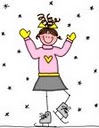 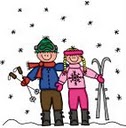 I _____________on Monday.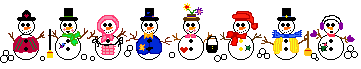 NameskateskiPlay snowballsMake a snowmanPlay computer gamesStudy EnglishHelp Mom